	 Heeressportverein 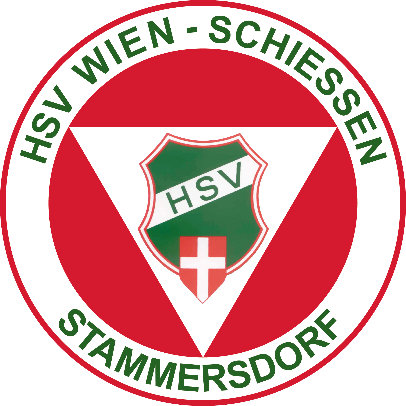 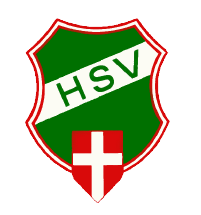 	Wien 	Schießen	In den Gabrissen 91 Wien	20. Wiener PPC 1500 BewerbAnmeldeformularAnmeldung / Meldeschluss:Anmeldungen bis spätestens Sonntag 03.09.2023 per eMail an: hsv-wien.ppc1500@gmx.atACHTUNG - beschränkte STARTPLÄTZE Anmeldungen können daher nur bis zum Erreichen der Standkapazität angenommen werden.Das Nenngeld ist direkt am Schießstand zu bezahlen.Mit der Anmeldung erkenne ich die Wettkampfregeln gemäß der aktuellen Einladung an.VornameFamiliennameE-Mail     @     Tel.WA-IDVereinWettkampfNenngeldFreitag 22.09.2023Samstag 23.09.2023WettkampfNenngeld08:30 – 17:5008:30 – 12:50Revolver 1500EUR 20,-Pistol 1500EUR 20,-Optical Sight 1500EUR 20,-SSAP 5,5”EUR 10,-